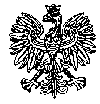 KOMENDA  WOJEWÓDZKA  POLICJIz siedzibą w RadomiuSekcja Zamówień Publicznych	ul. 11 Listopada 37/59,      26-600 Radomtel. 47 701 31 03		tel. 47 701 20 07    Radom, dnia 26.09.2022r	  Egz. poj.ZP – 2208 /22								 WYKONAWCYInformacja o wyborze najkorzystniejszej oferty na zadanie nr 1 i 2dotyczy postępowania o udzielenie zamówienia publicznego ogłoszonego na roboty budowlane
w trybie podstawowym z możliwością prowadzenia negocjacji, na podstawie art. 275 pkt. 2
 w przedmiocie zamówienia: „KPP Mława – remont pomieszczeń biurowych oraz budowa 
przyłącza kanalizacji deszczowej”
 Nr sprawy 47 /22 Zamawiający - Komenda Wojewódzka Policji z siedzibą w Radomiu, działając na podstawie art. 253 ust. 1 pkt 1 i ust. 2 ustawy z dnia 11 września 2019r. Prawo zamówień publicznych ( Dz. U. z 2022r. poz. 1710 z póź. zm. ) informuje, o dokonaniu wyboru najkorzystniejszej oferty w przedmiotowym postępowaniu na zadanie nr 1 i 2:OFERTA NR 1 na zadanie nr 1 i 2 Przedsiębiorstwo Instalacyjno Serwisowe „EUROSERWIS” Jacek Wyszomirski ul. Władysławowo 6606-406 Opinogóra GórnaNIP: 5661168762Zadanie nr 1Kryterium nr I – Łączna cena oferty brutto:  191 069,36 złKryterium nr II – Okres gwarancji: 5 latz punktacją łączną wynoszącą: 60,00 pkt. w tym:  kryterium cena: 60,00 pkt.,  kryterium okres udzielonej gwarancji: 0,00 pkt.UZASADNIENIE WYBORU OFERTY:W postępowaniu złożono jedną ważną ofertę. Oferta nr 1 to najkorzystniejsza oferta, która przedstawia najkorzystniejszy stosunek jakości  ( tj. okresu gwarancji ) do ceny. Oferta otrzymała łącznie 60,00 pkt. Cena najkorzystniejszej oferty przekracza o 1 069,27 zł kwotę, którą Zamawiający zamierza przeznaczyć na sfinansowanie zamówienia. Istnieje jednak możliwość zwiększenia kwoty do ceny oferty najkorzystniejszej .Zadanie nr 2Kryterium nr I – Łączna cena oferty brutto:  61 558,14 złKryterium nr II – Okres gwarancji: 5 latz punktacją łączną wynoszącą: 60,00 pkt. w tym:  kryterium cena: 60,00 pkt.,  kryterium okres udzielonej gwarancji: 0,00 pkt.UZASADNIENIE WYBORU OFERTY:W postępowaniu złożono jedną ważną ofertę. Oferta nr 1 to najkorzystniejsza oferta, która przedstawia najkorzystniejszy stosunek jakości  ( tj. okresu gwarancji ) do ceny. Oferta otrzymała łącznie 60,00 pkt. Cena najkorzystniejszej oferty przekracza o 1 558,14 zł kwotę, którą Zamawiający zamierza przeznaczyć na sfinansowanie zamówienia. Istnieje jednak możliwość zwiększenia kwoty do ceny oferty najkorzystniejszej.Zamawiający na realizację przedmiotu zamówienia przeznaczył kwotę brutto 250 000,09 zł z podziałem na poszczególne zadania (części):Zadanie nr 1 „ KPP Mława – remont pomieszczeń biurowych” 190 000,09 zł brutto;Zadanie nr 2 „KPP Mława - budowa przyłącza kanalizacji deszczowej” 60 000,00 zł brutto. W wyznaczonym przez Zamawiającego terminie tj. do dnia 13.09.2022 r., do godziny 10:00 – wpłynęła 1 oferta w przedmiotowym postępowaniu prowadzonym za pośrednictwem platformazapupowa.pl pod adresem: https://platformazakupowa.pl/pn/kwp_radom (ID 655586)Ranking ofert-wyliczenie i przyznanie ofertą punktacjiOferta oznaczona nr 1 została najwyżej oceniona w ramach zadania nr 1 i 2 tj. uzyskała łącznie po 60,00 pkt. na zadanie nr 1 i 2Z poważaniem                                                                                          	KIEROWNIK                                                                                                                                                                                                          	                          Sekcji Zamówień Publicznych                                                                                                                 KWP z siedzibą w Radomiu                                                                                                      / - / Justyna KowalskaInformację o wyborze najkorzystniejszej oferty na zadanie nr 1 i 2 zamieszczono na stronie prowadzonego postępowania pod adresem https://platformazakupowa.pl/pn/kwp_radom w dniu 26.09.2022r., a także przekazano Wykonawcom za pośrednictwem platformy zakupowej Open Nexus.Wyk. egz. poj.  Wytworzyła: A.S.Numer ofertyNazwa albo imię i nazwisko oraz siedziba lub miejsce prowadzonej działalności gospodarczej albo miejsce zamieszkania wykonawców, których oferty zostały otwarteCeny zawarte w ofertach   
(brutto w zł.)1Przedsiębiorstwo Instalacyjno Serwisowe „EUROSERWIS” Jacek WyszomirskiWładysławowo 6606-406 Opinogóra GórnaNIP: 5661168762Zadanie nr 1 – 191.069,36 złZadanie nr 2 – 61.558,14 złNumer zadaniaŚrodki zamawiającego przeznaczone na sfinansowanie zamówienia (brutto w zł.)Numer ofertyI kryterium - cena oferty(brutto w zł)Liczba punktów za: I kryterium Cena „P”P obliczana=(X min/X obliczana) x 60II kryterium – okres gwarancji (w latach)Liczba punktów za: II kryterium okres gwarancjiRazem przyznana punktacja1190 000,09 zł1191.069,3660,0050,0060,00260 000,00 zł161.558,1460,0050,0060,00